10. sınıf yazılı hazırlık soruları1-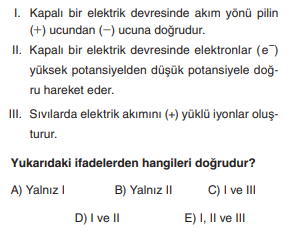 2-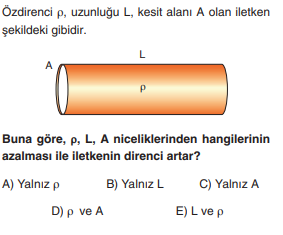 3-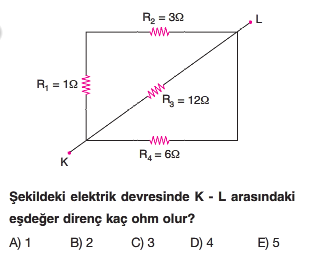 4-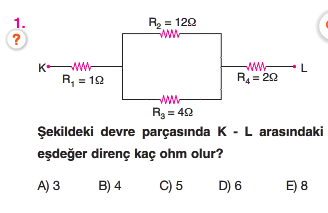 5-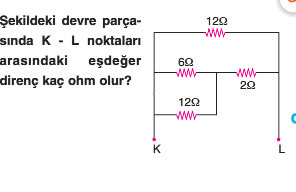 6-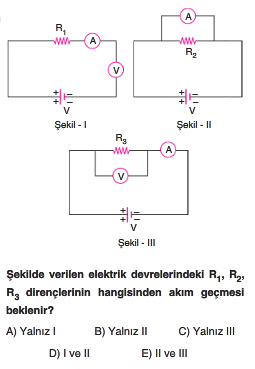 7-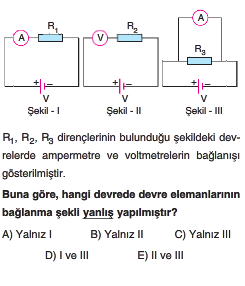 8-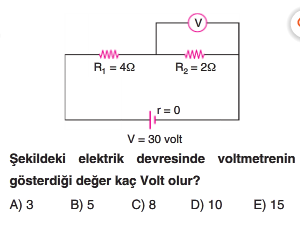 9-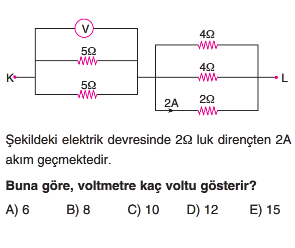 1A2C3B4D5-46C7E8D9C10D11-1E12D10-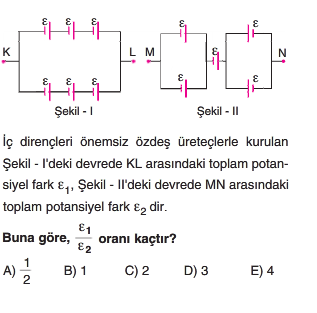 11-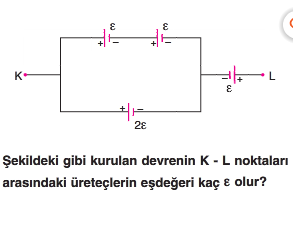 12-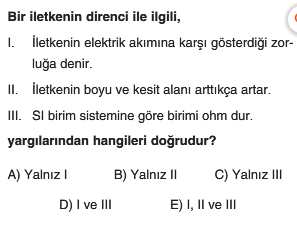 